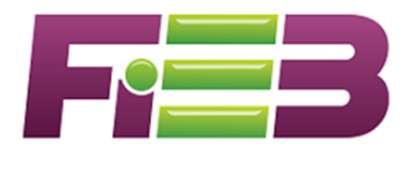 Informações ImportantesTodos os materiais poderão ser reaproveitados, se estiverem em bom estado.Recomendamos que os livros didáticos sejam adquiridos ou trocados entre a comunidade escolar.O aluno poderá dar continuidade ao uso dos Cadernos, lápis, canetas, réguas, dicionários, borracha, pastas e demais materiais usados no ano de 2020.Importante: não teremos estandes de vendas nas unidades como nos anos anteriores.LISTA DE MATERIAIS – 2021 – ENSINO MÉDIO – 3ªSÉRIELIVROS DIDÁTICOSLITERATURA E GRAMÁTICA E TÉCNICAS DE REDAÇÃO: 360º - Língua Portuguesa - Novas Palavras - Vol. Único. Autores: Emília Amaral, Mauro Ferreira, Ricardo Leite, Severino Antônio. ISBN: 7898592137685 - Editora: FTD· FÍSICA: Física Geral – Para o Ensino Médio - Volume Único 2.ª edição. Autores: Roque Matias e André Frattezi. ISBN: 9788529403878. Editora: Harbra·QUÍMICA: Química – Cotidiano e Transformações – Coleção 360° - Volume Único. Autor: Dalton Franco. ISBN: 9788596001106. Editora: FTD·BIOLOGIA: Bio - Volume Único - 3ª Edição (2013) . Autores: Sônia Lopes / Sérgio Rosso. ISBN: 9788502210592. Editora: Saraiva·INGLÊS: SELFIE: Student Book (Volume único). Autor: Rafael Galvão Monteiro. Ano: 2017. ISBN: 7898592137807 Editora: Standfor·GRAMÁTICA – LÍNGUA INGLESA: StandFor Grammar Practice – Volume Único. Autora: Juana Cattunar. Editora: Standfor . ISBN: 9788532294340·HISTÓRIA: VEREDA DIGITAL - HISTÓRIA DAS CAVERNAS - Volume Único Autor: Myriam Becho Mota, Patrícia Ramos Braick. Editora: Moderna. Edição: 5ª Edição. ISBN: 9788516107093·GEOGRAFIA: Projeto Voaz Geografia Volume Único – Impresso – Aluno. Autores: Lúcia Marina Alves de Almeida, Tércio Barbosa Rigolin. Editora: Ática. ISBN: 9788508165292. Edição: 1ª edição.·MATEMÁTICA: MATEMÁTICA VOLUME ÚNICO 6ª Edição (2015). Autores: Gelson Iezzi / Osvaldo Dolce / David Degenszajn / Roberto Périgo. ISBN: 9788535720068. Editora: Atual Editora·ATLAS: Geoatlas Básico. Autor: Maria Elena Simielli. Editora: Ática. ISBN: 9788508158133. Edição: 23. Ano Edição: 2012.OBSERVAÇÃO: Os livros das disciplinas de Física e Química são os mesmos utilizados no 9º Ano do Ensino Fundamental II em 2018.DICIONÁRIO:·Inglês: Longman Dicionário escolar Ing-Port/Port-Ing. ISBN: 9788576592860. Editora: PEARSON LONGMAN OBSERVAÇÃO: OS LIVROS DE VOLUME ÚNICO SÃO OS MESMOS UTILIZADOS NA 1ª SÉRIE DO ENSINO MÉDIO